ПРОТОКОЛ № _____Доп. Вр.                    в пользу                                           Серия 11-метровых                    в пользу                                            Подпись судьи : _____________________ /_________________________ /ПредупрежденияУдаленияПредставитель принимающей команды: ______________________ / _____________________ Представитель команды гостей: _____________________ / _________________________ Замечания по проведению игры ______________________________________________________________________________________________________________________________________________________________________________________________________________________________________________________________________________________________________________________________________________________________________________________________________________________________________________________________________________________________________________________________Травматические случаи (минута, команда, фамилия, имя, номер, характер повреждения, причины, предварительный диагноз, оказанная помощь): _________________________________________________________________________________________________________________________________________________________________________________________________________________________________________________________________________________________________________________________________________________________________________________________________________________________________________Подпись судьи:   _____________________ / _________________________Представитель команды: ______    __________________  подпись: ___________________    (Фамилия, И.О.)Представитель команды: _________    _____________ __ подпись: ______________________                                                             (Фамилия, И.О.)Лист травматических случаевТравматические случаи (минута, команда, фамилия, имя, номер, характер повреждения, причины, предварительный диагноз, оказанная помощь)_______________________________________________________________________________________________________________________________________________________________________________________________________________________________________________________________________________________________________________________________________________________________________________________________________________________________________________________________________________________________________________________________________________________________________________________________________________________________________________________________________________________________________________________________________________________________________________________________________________________________________________________________________________________________________________________________________________________________________________________________________________________________________________________________________________________________________________________________________________________________________________________________________________________________________________________________________________________________________________________________________________________________________________________________________________________________________________________________________________________________________________Подпись судьи : _________________________ /________________________/ 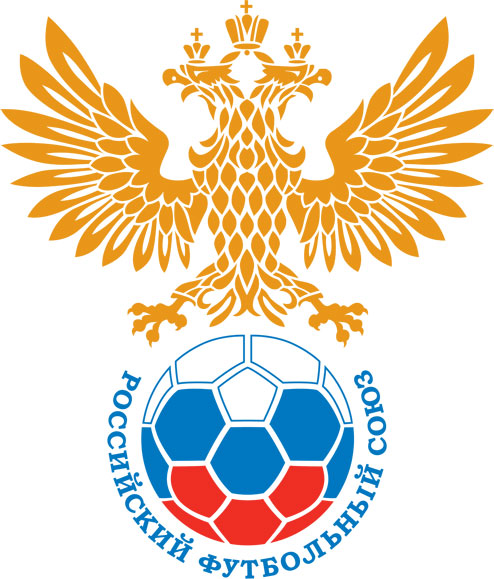 РОССИЙСКИЙ ФУТБОЛЬНЫЙ СОЮЗМАОО СФФ «Центр»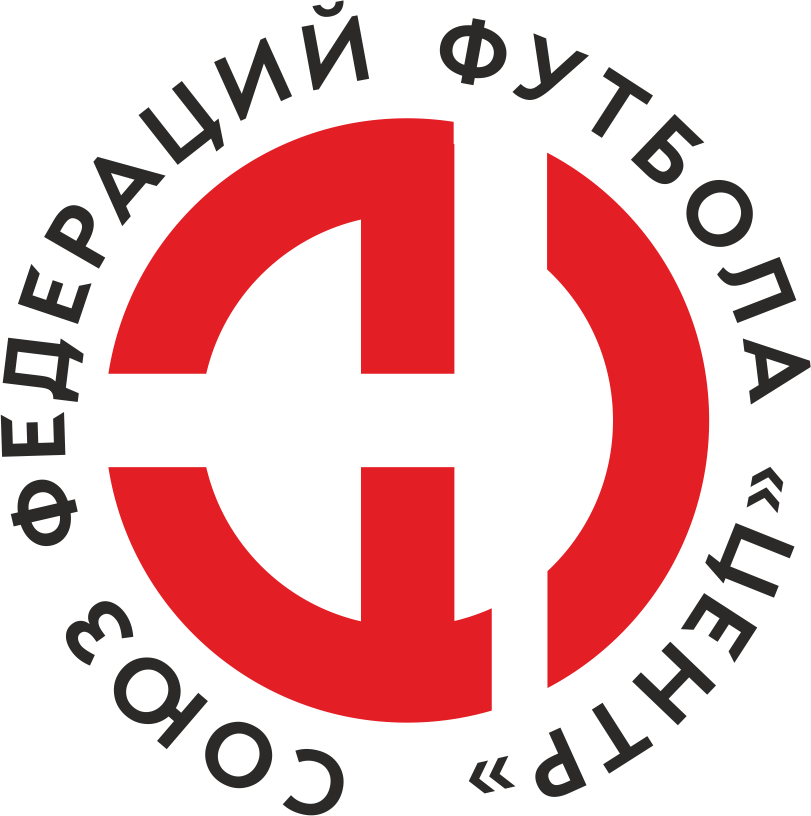    Первенство России по футболу среди команд III дивизиона, зона «Центр» _____ финала Кубка России по футболу среди команд III дивизиона, зона «Центр»Стадион «Труд» (Елец)Дата:3 августа 2019Елец (Елец)Елец (Елец)Елец (Елец)Елец (Елец)Факел-М (Воронеж)Факел-М (Воронеж)команда хозяевкоманда хозяевкоманда хозяевкоманда хозяевкоманда гостейкоманда гостейНачало:14:00Освещение:ЕстественноеЕстественноеКоличество зрителей:450Результат:2:2в пользуНичья1 тайм:1:0в пользув пользу Елец (Елец)Судья:Таекин Павел  (Рязань)кат.1 помощник:Квасов Иван (Рязань)кат.2 помощник:Волков Павел (Тула)кат.Резервный судья:Резервный судья:Меркулов Владислав кат.Инспектор:Балибардин Николай Иванович (Михайловка)Балибардин Николай Иванович (Михайловка)Балибардин Николай Иванович (Михайловка)Балибардин Николай Иванович (Михайловка)Делегат:СчетИмя, фамилияКомандаМинута, на которой забит мячМинута, на которой забит мячМинута, на которой забит мячСчетИмя, фамилияКомандаС игрыС 11 метровАвтогол1:0Никита БацевичусЕлец (Елец)192:0Александр Молодцов Елец (Елец)642:1Денис КрюковФакел-М (Воронеж)892:2Владислав ТурукинФакел-М (Воронеж)90+Мин                 Имя, фамилия                          КомандаОснованиеРОССИЙСКИЙ ФУТБОЛЬНЫЙ СОЮЗМАОО СФФ «Центр»РОССИЙСКИЙ ФУТБОЛЬНЫЙ СОЮЗМАОО СФФ «Центр»РОССИЙСКИЙ ФУТБОЛЬНЫЙ СОЮЗМАОО СФФ «Центр»РОССИЙСКИЙ ФУТБОЛЬНЫЙ СОЮЗМАОО СФФ «Центр»РОССИЙСКИЙ ФУТБОЛЬНЫЙ СОЮЗМАОО СФФ «Центр»РОССИЙСКИЙ ФУТБОЛЬНЫЙ СОЮЗМАОО СФФ «Центр»Приложение к протоколу №Приложение к протоколу №Приложение к протоколу №Приложение к протоколу №Дата:3 августа 20193 августа 20193 августа 20193 августа 20193 августа 2019Команда:Команда:Елец (Елец)Елец (Елец)Елец (Елец)Елец (Елец)Елец (Елец)Елец (Елец)Игроки основного составаИгроки основного составаЦвет футболок: Зеленые        Цвет гетр: Зеленые Цвет футболок: Зеленые        Цвет гетр: Зеленые Цвет футболок: Зеленые        Цвет гетр: Зеленые Цвет футболок: Зеленые        Цвет гетр: Зеленые НЛ – нелюбительНЛОВ – нелюбитель,ограничение возраста НЛ – нелюбительНЛОВ – нелюбитель,ограничение возраста Номер игрокаЗаполняется печатными буквамиЗаполняется печатными буквамиЗаполняется печатными буквамиНЛ – нелюбительНЛОВ – нелюбитель,ограничение возраста НЛ – нелюбительНЛОВ – нелюбитель,ограничение возраста Номер игрокаИмя, фамилияИмя, фамилияИмя, фамилия16Александр Баженов (к)Александр Баженов (к)Александр Баженов (к)4Сергей Хмелевской Сергей Хмелевской Сергей Хмелевской 14Вадим Кривоносов Вадим Кривоносов Вадим Кривоносов 19Александр_А. Ролдугин  Александр_А. Ролдугин  Александр_А. Ролдугин  3Юрий Неделин Юрий Неделин Юрий Неделин 21Иван Головкин Иван Головкин Иван Головкин 7Кирилл Чечурин Кирилл Чечурин Кирилл Чечурин 20Ваграм Элларян Ваграм Элларян Ваграм Элларян 15Вадим Окорочков  Вадим Окорочков  Вадим Окорочков  17Никита Бацевичус Никита Бацевичус Никита Бацевичус 9Александр Молодцов  Александр Молодцов  Александр Молодцов  Запасные игроки Запасные игроки Запасные игроки Запасные игроки Запасные игроки Запасные игроки 16Илья Одиноков  Илья Одиноков  Илья Одиноков  22Роман ЛошкаревРоман ЛошкаревРоман Лошкарев6Сергей НемченкоСергей НемченкоСергей Немченко10Владимир СотниковВладимир СотниковВладимир Сотников7Сергей КурышевСергей КурышевСергей КурышевТренерский состав и персонал Тренерский состав и персонал Фамилия, имя, отчествоФамилия, имя, отчествоДолжностьДолжностьТренерский состав и персонал Тренерский состав и персонал 1Тренерский состав и персонал Тренерский состав и персонал 234567ЗаменаЗаменаВместоВместоВместоВышелВышелВышелВышелМинМинСудья: _________________________Судья: _________________________Судья: _________________________11Никита БацевичусНикита БацевичусНикита БацевичусРоман ЛошкаревРоман ЛошкаревРоман ЛошкаревРоман Лошкарев666622Александр Молодцов Александр Молодцов Александр Молодцов Сергей НемченкоСергей НемченкоСергей НемченкоСергей Немченко8888Подпись Судьи: _________________Подпись Судьи: _________________Подпись Судьи: _________________33Подпись Судьи: _________________Подпись Судьи: _________________Подпись Судьи: _________________44556677        РОССИЙСКИЙ ФУТБОЛЬНЫЙ СОЮЗМАОО СФФ «Центр»        РОССИЙСКИЙ ФУТБОЛЬНЫЙ СОЮЗМАОО СФФ «Центр»        РОССИЙСКИЙ ФУТБОЛЬНЫЙ СОЮЗМАОО СФФ «Центр»        РОССИЙСКИЙ ФУТБОЛЬНЫЙ СОЮЗМАОО СФФ «Центр»        РОССИЙСКИЙ ФУТБОЛЬНЫЙ СОЮЗМАОО СФФ «Центр»        РОССИЙСКИЙ ФУТБОЛЬНЫЙ СОЮЗМАОО СФФ «Центр»        РОССИЙСКИЙ ФУТБОЛЬНЫЙ СОЮЗМАОО СФФ «Центр»        РОССИЙСКИЙ ФУТБОЛЬНЫЙ СОЮЗМАОО СФФ «Центр»        РОССИЙСКИЙ ФУТБОЛЬНЫЙ СОЮЗМАОО СФФ «Центр»Приложение к протоколу №Приложение к протоколу №Приложение к протоколу №Приложение к протоколу №Приложение к протоколу №Приложение к протоколу №Дата:Дата:3 августа 20193 августа 20193 августа 20193 августа 20193 августа 20193 августа 2019Команда:Команда:Команда:Факел-М (Воронеж)Факел-М (Воронеж)Факел-М (Воронеж)Факел-М (Воронеж)Факел-М (Воронеж)Факел-М (Воронеж)Факел-М (Воронеж)Факел-М (Воронеж)Факел-М (Воронеж)Игроки основного составаИгроки основного составаЦвет футболок: Синие   Цвет гетр:  Синие Цвет футболок: Синие   Цвет гетр:  Синие Цвет футболок: Синие   Цвет гетр:  Синие Цвет футболок: Синие   Цвет гетр:  Синие НЛ – нелюбительНЛОВ – нелюбитель,ограничение возрастаНЛ – нелюбительНЛОВ – нелюбитель,ограничение возрастаНомер игрокаЗаполняется печатными буквамиЗаполняется печатными буквамиЗаполняется печатными буквамиНЛ – нелюбительНЛОВ – нелюбитель,ограничение возрастаНЛ – нелюбительНЛОВ – нелюбитель,ограничение возрастаНомер игрокаИмя, фамилияИмя, фамилияИмя, фамилия1Дмитрий Дедович Дмитрий Дедович Дмитрий Дедович 11Дмитрий Неплюев Дмитрий Неплюев Дмитрий Неплюев 3Павел Бабенков Павел Бабенков Павел Бабенков 5Сергей Пахолков Сергей Пахолков Сергей Пахолков 6Илья Корольков Илья Корольков Илья Корольков 4Андрей Крюков Андрей Крюков Андрей Крюков 7Владислав Турукин (к)Владислав Турукин (к)Владислав Турукин (к)2Даниил Неплюев Даниил Неплюев Даниил Неплюев 9Владислав Коробкин Владислав Коробкин Владислав Коробкин 17Давид Саенко Давид Саенко Давид Саенко 9Иван Перцев Иван Перцев Иван Перцев Запасные игроки Запасные игроки Запасные игроки Запасные игроки Запасные игроки Запасные игроки 18Сергей АсламовСергей АсламовСергей Асламов15Алексей РипинскийАлексей РипинскийАлексей Рипинский14Денис ШепиловДенис ШепиловДенис Шепилов8Николай КрасовНиколай КрасовНиколай Красов21Илья ШирокихИлья ШирокихИлья Широких20Дмитрий БутурлакинДмитрий БутурлакинДмитрий Бутурлакин10Денис КрюковДенис КрюковДенис КрюковТренерский состав и персонал Тренерский состав и персонал Фамилия, имя, отчествоФамилия, имя, отчествоДолжностьДолжностьТренерский состав и персонал Тренерский состав и персонал 1Тренерский состав и персонал Тренерский состав и персонал 234567Замена Замена ВместоВместоВышелМинСудья : ______________________Судья : ______________________11Иван ПерцевИван ПерцевДенис Крюков3522Давид СаенкоДавид СаенкоНиколай Красов42Подпись Судьи : ______________Подпись Судьи : ______________Подпись Судьи : ______________33Андрей КрюковАндрей КрюковДенис Шепилов56Подпись Судьи : ______________Подпись Судьи : ______________Подпись Судьи : ______________44Дмитрий НеплюевДмитрий НеплюевДмитрий Бутурлакин84556677        РОССИЙСКИЙ ФУТБОЛЬНЫЙ СОЮЗМАОО СФФ «Центр»        РОССИЙСКИЙ ФУТБОЛЬНЫЙ СОЮЗМАОО СФФ «Центр»        РОССИЙСКИЙ ФУТБОЛЬНЫЙ СОЮЗМАОО СФФ «Центр»        РОССИЙСКИЙ ФУТБОЛЬНЫЙ СОЮЗМАОО СФФ «Центр»   Первенство России по футболу среди футбольных команд III дивизиона, зона «Центр» _____ финала Кубка России по футболу среди футбольных команд III дивизиона, зона «Центр»       Приложение к протоколу №Дата:3 августа 2019Елец (Елец)Факел-М (Воронеж)команда хозяевкоманда гостей